ПЕРВОМАЙСКАЯ АКЦИЯ ПРОФСОЮЗОВ — 2023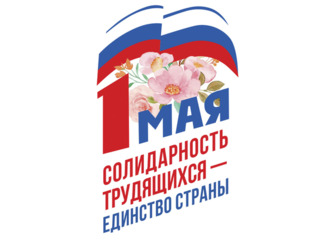 Координационный комитет солидарных действий Федерации независимых профсоюзов России утвердил девиз Первомайской акции профсоюзов в 2023 году — «Солидарность трудящихся — единство страны!».Основные лозунги акции в этом году:Защита интересов человека труда = защита интересов государства!Главная задача социального государства — защита человека труда!Реальноесоцпартнёрство — стабильность в стране!Отраслевые соглашения и коллективные договоры — закон для работодателя!Даёшь регулярную индексацию зарплаты!Госзаказы — только социально ориентированным работодателям!Профсоюз в каждую организацию!Без колдоговора — нет профсоюза!Рост зарплат выше роста цен!Как принять участие в Первомайских акциях?Необходимо прислать материалы, скриншоты на электронную почту: profsrno@mail.ru в срок до 02.05 (включительно).Разместите девиз Профсоюзного Первомая-2023: «Солидарность трудящихся – единство страны!» и лозунги на вашей странице в социальных сетях и в мессенджерах.Проголосуйте за Первомайскую Резолюцию Федерации независимых профсоюзов России. Текст Первомайской резолюции ФНПР будет утверждён до 20 апреля, голосование в её поддержку пройдёт на сайте 1may.fnpr.ru. Принять участие в голосовании смогут как профсоюзные организации, так и сами члены профсоюза.Опубликуйте логотип ФНПР “Первомай-2023” на вашей странице в социальных сетях и в мессенджерах.Разместите тематические плакаты на вашей странице в социальных сетях и в мессенджерах, а печатные варианты – на профсоюзных стендах.Записывайте видеоролики, делайте фотографии и публикуйте посты с поддержкой девиза и лозунгов Профсоюзного Первомая-2023, используя хэштеги:#ПервомайОРДЖО2023#1МаяПрофсоюзОбразования2023Делитесь фотографиями с прошлых первомайских акций профсоюзов в соцсетях и мессенджерах.Рассказывайте своим коллегам, друзьям и родным о профсоюзах и об истории Первомая.Украшайте окна образовательных учреждений, своих домов с девизом и лозунгами Профсоюзного Первомая-2023.Рисуйте картины, посвященные празднику Первомая-2023.ИСТОРИЯ И ТРАДИЦИИ ПРАЗДНОВАНИЯ ПЕРВОМАЯ1 мая — праздник, который широко отмечается во всем мире как День международной солидарности трудящихся.  В разных странах его называют по-разному:  Праздник труда, День труда, Праздник  весны и труда, но суть остается одна – продемонстрировать единение трудящихся и донести свои требования и чаяния до власть имущих. Традиционно в этот весенний день проходят шествия, демонстрации и митинги.Первомай зародился в середине XIX века среди рабочих, которые требовали введения восьмичасового рабочего дня. Первыми — 21 апреля 1856 года — выступили рабочие Австралии. А 1 мая 1886 года в США и Канаде прошел ряд митингов и демонстраций. В Чикаго в этот день акция закончилась стычками с полицией.В июле 1889 года Парижский конгресс Второго интернационала в знак солидарности с чикагскими рабочими принял решение о проведении 1 мая ежегодных рабочих демонстраций. 1 мая 1890 года праздник был впервые проведен в Австро-Венгрии, Бельгии, Германии, Дании, Испании, Италии, США, Норвегии, Франции и Швеции.Основным лозунгом манифестаций было требование восьмичасового рабочего дня.1 мая 1891 года была организована первая праздничная  сходка  рабочих в Петрограде (Санкт-Петербург).С 1897 года маевки стали носить политический характер и сопровождались массовыми демонстрациями. На первомайские стачки и демонстрации 1912–1914 годов выходило более 400 тыс. рабочих.После Октябрьской революции 1917 года праздник стал официальным. В 1918 году он был закреплен в Кодексе законов о труде и получил название День Интернационала.Название праздника было изменено в 1972 году на День международной солидарности трудящихся — Первое мая.В СССР на первомайские демонстрации, которые проводились почти в каждом городе на главной площади, выходили сотни тысяч трудящихся, представляющих различные предприятия. Организованные колонны шествовали по центральным улицам городов и поселков под марши и музыку политической направленности, из громкоговорителей звучали приветствия дикторов и политические лозунги, а с трибун, установленных обычно возле главных административных зданий, демонстрантов приветствовали партийные и профсоюзные руководители.Главная демонстрация страны проходила ежегодно на Красной площади Москвы и транслировалась по центральным телеканалам со вставками кадров демонстраций в других крупных городах страны.1 мая 1990 года последний раз состоялась официальная первомайская демонстрация. 1 мая 1991 года на Красной площади прошел митинг, организованный Московской федерацией профсоюзов и Ассоциацией свободных профсоюзов, против повышения цен.В 1992 году праздник 1 Мая был переименован в «Праздник Весны и Труда».ФНПР и Первомай Федерация независимых профсоюзов России (ФНПР) считает 1 Мая одним из важнейших праздников, и на протяжении всех лет отмечает этот день митингами, шествиями трудовых коллективов, организованными профсоюзными объединениями в разных регионах страны. Исполком ФНПР ежегодно утверждает актуальные девиз и лозунги к Первомаю, с которыми выходят на демонстрации члены профсоюзов.Впервые после распада СССР на Красной площади первомайская демонстрация состоялась в 2014 году, до этого шествия проходили по Тверской и другим центральным улицам Москвы.  По брусчатке прошли 120 тысяч человек с плакатами, транспарантами и лозунгами. Колонну митингующих возглавили председатель ФНПР Михаил Шмаков, председатель МФП Сергей Чернов и московский мэр Сергей Собянин. Тогда основными лозунгами были: «МРОТ — на уровень прожиточного минимума!», «Даешь прогрессивную шкалу налогообложения!», «Работающему человеку — достойный уровень жизни!».Первый из этих лозунгов профсоюзам удалось воплотить в жизнь. — Если в советское время 1 Мая был праздником торжества мира и труда, в 90-е годы- отчетливым протестом, то потом он превратился в позитивный акт соцпартнерства.В эпоху пандемии формат проведения первомайских профсоюзных действий в условиях тяжелой эпидемиологической ситуации существенно изменился. Так, 1 мая 2020 года шествия и митинги не проводились. В рамках празднования Международного дня солидарности трудящихся ФНПР организовала «Профсоюзную перекличку», в которой участвовали профлидеры и активисты со всей страны. С 27 апреля по 1 мая ФНПР проводила единую интерактивную интернет-акцию под главным первомайским лозунгом года «Солидарность сильнее заразы!». В ходе онлайн-мероприятий членских организаций ФНПР в интернете было размещено свыше 460 тыс. информационных материалов. По итогам первомайскую резолюцию ФНПР поддержали более 12 млн человек, документ был направлен во все органы законодательной и исполнительной власти.